УТВЕРЖДАЮДиректор ГАПОУ МО «МИК» 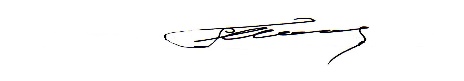 ________________Г. С. ШатилоРАСПИСАНИЕ ЗАНЯТИЙ  на 19.01.2021 г.ОТДЕЛЕНИЕ МАШИНОСТРОЕНИЯ И ТРАНСПОРТАЗав. отделением    машиностроения и транспорта                                      Кожемякина Т. В.Группа№ урокаВремяПредметыПреподавательКабинет16.11-208.40-9.2009.25-10.05Физическая культураБеленцова Е.А.с/з16.13-410.20-11.0011.05-11.45ФизикаЕремичева Н.М.21316.15-612.00-12.4012.45-13.25Разработка управляющих программ для станков с ЧПУОмелехин В.А.10416.17-813.40-14.2014.25-15.05Изготовление деталей на металлорежущих станкахКравцов В.П.10216.1915.15-15-55Классный часСеменова Т.П.31816.21-608.40-13-25Учебная практикаТрошина Г.С./ Анциферов В.А.Мастерские171-6.08.40-13.25Учебная практикаКрапивин Д.К./Попов В.А.21926.11-2.08.40-9.2009.25-10.05Физическая культураКирилова И.Л.с/з26.13-410.20-11.0011.05-11.45Изготовление деталей на металлорежущих станках с ПУ Омелехин В.А.10426.15-612.00-12.4012.45-13.25МатематикаКрайнова Н.А.32726.17-813.40-14.2014.25-15.05ГеографияСадовникова Е.В.40226.21-2.08.40-9.2009.25-10.05ФизикаЕремичева Н.М.21326.23-410.20-11.0011.05-11.45ОбществознаниеГригорьева Е.О32926.25-612.00-12.4012.45-13.25Русский языкСеменова Т.П.31826.27-813.40-14.2014.25-15.05МатематикаКрайнова Н.А.327271-2.08.40-9.2009.25-10.05ОбществознаниеГригорьева Е.О329273-4.10.20-11.0011.05-11.45МатематикаКрайнова Н.А.327275-6.12.00-12.4012.45-13.25Физическая культураБеленцова Е.А.с/з277-813.40-14.2014.25-15.05Литература Семенова Т.П.31836.11-2.08.40-9.2009.25-10.05____________________________________36.13-4.10.20-11.0011.05-11.45Физическая культураБеленцова Е.А.с/з36.15-6.12.00-12.4012.45-13.25ОбществознаниеГлинчук Е.С.33136.17-813.40-14.2014.25-15.05Изготовление деталей на металлорежущих станках с ПУ Омелехин В.А.10436.1915.15-15-55Классный часЕремичева Н.М.21336.21-2.08.40-9.2009.25-10.05ОбществознаниеГлинчук Е.С.33136.23-4.10.20-11.0011.05-11.45ОбществознаниеГлинчук Е.С.33136.25-6.12.00-12.4012.45-13.25Иностранный языкПузырькова А.С./40636.27-813.40-14.2014.25-15.05ОбществознаниеГлинчук Е.С.33137Производственная практикаПроизводственная практикаПроизводственная практикаПроизводственная практикаПроизводственная практика101.11-2.08.40-9.2009.25-10.05МатематикаКрайнова Н.А.327101.13-4.10.20-11.0011.05-11.45Иностранный языкЛысенко В.М./Пузырькова А.С.407/406101.15-6.12.00-12.4012.45-13.25История Григорьева Е.О329101.17-813.40-14.2014.25-15.05Химия Даниленко А.Л.411101.1915.15-15-55Классный часСмирнова Т.Г.410101.21-208.40-9.2009.25-10.05ГеографияСадовникова Е.В.402101.23-4.10.20-11.0011.05-11.45Русский языкСеменова Т.П.318101.25-6.12.00-12.4012.45-13.25Химия Даниленко А.Л.4111021-208.40-9.2009.25-10.05Русский языкСеменова Т.П.3181023-4.10.20-11.0011.05-11.45Химия Даниленко А.Л.4111025-6.12.00-12.4012.45-13.25ГеографияСадовникова Е.В.4021027-813.40-14.2014.25-15.05История Григорьева Е.О3291031-208.40-9.2009.25-10.05Химия Даниленко А.Л.4111033-4.10.20-11.0011.05-11.45ГеографияСадовникова Е.В.4021035-6.12.00-12.4012.45-13.25Математика Еремичева Н.М.213103713.40-14.20Классный часПузырькова А.С.4062011-208.40-9.2009.25-10.05Основы расчета и проектирования сварных конструкцийГлушко Е.Н.2332013-4.10.20-11.0011.05-11.45Информатика Олькин В.А.2032015-6.12.00-12.4012.45-13.25Инженерная графикаАгафонова Е.С.4012017-813.40-14.2014.25-15.05ФизикаЕремичева Н.М.2132021-208.40-9.2009.25-10.05Метрология, стандартизация и сертификацияСтепова А.А.2162023-4.10.20-11.0011.05-11.45Изготовление деталей на МРСКравцов В.П.1022025-6.12.00-12.4012.45-13.25Изготовление деталей на МРСКравцов В.П.1022027-813.40-14.2014.25-15.05Инженерная графикаАгафонова Е.С.4012031-2.08.40-9.2009.25-10.05Иностранный языкЛысенко В.М./Пузырькова А.С.407/4062033-410.20-11.0011.05-11.45МатериаловедениеАгафонова Е.С.4012035-612.00-12.4012.45-13.25Информатика Олькин В.А.2033011-208.40-9.2009.25-10.05Технология сварочных работФедосова Н.А.2323013-4.10.20-11.0011.05-11.45Основное оборудование для производства сварных конструкцияШишко А.Л.2183015-6.12.00-12.4012.45-13.25Основное оборудование для производства сварных конструкцияШишко А.Л.2183017-813.40-14.2014.25-15.05Формы и методы контроля качестваГлушко Е.Н.2333021-208.40-9.2009.25-10.05Аддитивные технологииОлькин В.А.2033023-4.10.20-11.0011.05-11.45Технологический процесс и техническая документация по обработке заготовокСтепова А.А.2163025-6.12.00-12.4012.45-13.25Экономика организацииДворянова Н.Е.4083027-813.40-14.2014.25-15.05Экономика организацииДворянова Н.Е.4083031-208.40-9.2009.25-10.05Правила безопасности дорожного движенияСаенко А.И..3173033-4.10.20-11.0011.05-11.45Тех. процессы технического обслуживания и ремонта автомобилейСаенко А.И..3173035-6.12.00-12.4012.45-13.25Физическая культураКирилова И.Л.с/з3037-813.40-14.2014.25-15.05Информационные технологии в проф. деятельностиОлькин В.А.203401.11-208.40-9.2009.25-10.05____________________________________401.13-410.20-11.0011.05-11.45Технология сварочных работФедосова Н.А.232401.15-612.00-12.4012.45-13.25Основы организации и планирования производственных работ Глушко Е.Н.233401.17-813.40-14.2014.25-15.05Физическая культураКирилова И.Л.с/з401.21-208.40-9.2009.25-10.05____________________________________401.23-410.20-11.0011.05-11.45Формы и методы контроля качестваГлушко Е.Н.233401.25-612.00-12.4012.45-13.25Технология сварочных работФедосова Н.А.232401.27-813.40-14.2014.25-15.05Технология сварочных работФедосова Н.А.2324021-208.40-9.2009.25-10.05____________________________________4023-410.20-11.0011.05-11.45Системы автоматизированного проектирования  и программированияЕловиков Д.Г.2074025-612.00-12.4012.45-13.25Тех. процессы изготовления деталей машинСтепова А.А.2164027-813.40-14.2014.25-15.05Тех. процессы изготовления деталей машинСтепова А.А.2164031-208.40-9.2009.25-10.05____________________________________4033-410.20-11.0011.05-11.45Физическая культураКирилова И.Л.с/з4035-612.00-12.4012.45-13.25Техническое обслуживание и ремонт автомобилейСаенко А.И.(замена)3174037-813.40-14.2014.25-15.05Техническое обслуживание и ремонт автомобилейСаенко А.И.(замена)317502Экзаменационная сессияЭкзаменационная сессияЭкзаменационная сессияЭкзаменационная сессияЭкзаменационная сессия